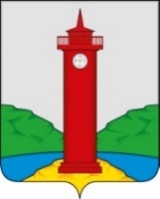 АДМИНИСТРАЦИЯ СЕЛЬСКОГО ПОСЕЛЕНИЯ КУРУМОЧ  МУНИЦИПАЛЬНОГО РАЙОНА ВОЛЖСКИЙ САМАРСКОЙ ОБЛАСТИПОСТАНОВЛЕНИЕ                                       от «30» марта 2018 года   № 83Об отмене Постановления Администрации сельского поселения Курумоч муниципального района Волжский Самарской области                                             от 15.01.2016 г  № 8 Об утверждении Административного регламента  по предоставлению муниципальной услуги «Организация библиотечно-информационного обслуживания, в т.ч. предоставление доступа к справочно-поисковому аппарату библиотек, базам данных»В связи с внесенными изменениями в постановление Правительства Самарской области от 27.03.2015 года № 149, постановлением Правительства Самарской области от 23.08.2016г  № 476 , от 19.09.2017г № 601 «О внесении изменений в отдельные постановления Правительства Самарской области» , Уставом сельского поселения Курумоч муниципального района  Волжский Самарской области Администрация сельского поселения Курумоч муниципального района Волжский Самарской области  ПОСТАНОВЛЯЕТ:Отменить Постановление Администрации сельского поселения Курумоч муниципального района Волжский Самарской области                                             от 15.01.2016 г № 8 Об утверждении Административного регламента по предоставлению муниципальной услуги «Организация библиотечно-информационного обслуживания, в т.ч. предоставление доступа к справочно-поисковому аппарату библиотек, базам данных».Опубликовать настоящее Постановление в ежемесячном информационном вестнике «Вести сельского поселения Курумоч» и на официальном сайте Администрации сельского поселения Курумоч http://sp-kurumoch.ru/.Глава сельского поселения Курумоч				О.Л. Катынский Кулешевская 3021917